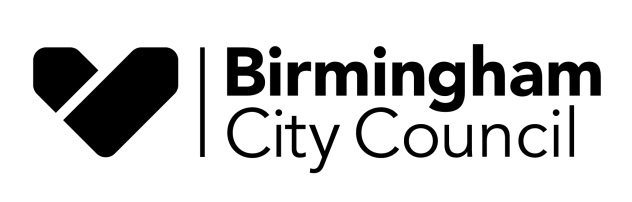 BIRMINGHAM CITY COUNCILSchool Organisation ProposalNotice is given in accordance with section 19(1) of the Education and Inspections Act 2006 that Birmingham City Council intends to make a prescribed alteration to St Benedict’s Primary School (community school) St Benedict’s Road, Birmingham B10 9DP, with effect from 31st August 2021, namely to alter the lower age limit of the School from age 3 years to become age 4 years. This proposal would change the age range to become 4 – 11 years resulting in the removal of nursery provision from the School. This notice is an extract from the complete proposal document. Copies of the complete proposal can be found at: https://www.birminghambeheard.org.uk/people-1/stbenedictsnurseryIf you require a hard copy, this can be obtained by writing to: Estate Management Team, Education Infrastructure, PO Box 15843, Birmingham B2 2RT or via email to edsi.enquiries@birmingham.gov.uk Within four weeks from the date of publication of this proposal, any person may object to or make comments on the proposal. Anyone who wishes to make representations about this proposal should do so through the above web site or by writing to the Estate Management Team at the above postal or email address. Please include the name of the school in the subject line of any correspondence. The date by which objections or comments must be received is 20th May 2021. Signed: Jaswinder Didially, Head of Education InfrastructureDated: 22nd April 2021.